Revised Draft agendaprepared by the Office of the UnionDisclaimer:  this document does not represent UPOV policies or guidance	Opening of the meeting 	Adoption of the agenda	Test Guidelines: Matters to be resolved concerning Test Guidelines put forward for adoption by the Technical Committee	New Test Guidelines	Revisions	Dates and organization of future meetings	Closing of the meeting[End of document] 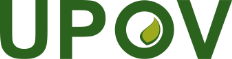 EInternational Union for the Protection of New Varieties of PlantsEnlarged Editorial CommitteeGeneva, March 22 and 23, 2022TC-EDC/Mar22/1 Rev.Original:  EnglishDate:  March 16, 2022TC-EDC/Mar22/3*Zinnia (Zinnia ×marylandica D. M. Spooner et al.; Zinnia angustifolia Kunth; Zinnia elegans Jacq.; Zinnia haageana Regel; Zinnia peruviana (L.) L.)TWOTC-EDC/Mar22/4*Turnip (Brassica rapa L. var. rapa L.) TWVTC-EDC/Mar22/5*Berberis (Berberis L.) TWOTC-EDC/Mar22/6*Tea (Camellia sinensis (L.) Kuntze)TWA